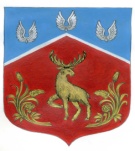 Администрация муниципального образования Громовское сельское поселение муниципального образования Приозерский муниципальный район  Ленинградской областиП О С Т А Н О В Л Е Н И Еот 28 октября 2019 года                                  № 353Об утверждении порядка выявления, пресечения самовольного строительства и принятия мер по сносу самовольных построек на территории муниципального образования Громовское сельское поселение муниципального образования Приозерский муниципальный район Ленинградской областиВ целях предотвращения самовольного строительства на территории муниципального образования Громовское сельское поселение муниципального образования Приозерский муниципальный район Ленинградской области, принятия мер к сносу самовольно возведенных объектов и на основании статьи 222 Гражданского кодекса Российской Федерации, положений Градостроительного кодекса Российской Федерации, Земельного кодекса Российской Федерации, Федерального закона от 06.10.2003 № 131-ФЗ "Об общих принципах организации местного самоуправления в Российской Федерации", Устава муниципального образования Громовское сельское поселение муниципального образования Приозерский муниципальный район Ленинградской области, администрация муниципального образования Громовское сельское поселение муниципального образования Приозерский муниципальный район Ленинградской области ПОСТАНОВЛЯЕТ:1. Утвердить Порядок выявления, пресечения самовольного строительства и принятия мер по сносу самовольных построек на территории муниципального образования Громовское сельское поселение муниципального образования Приозерский муниципальный район Ленинградской области.2. Утвердить Положение о комиссии по вопросам самовольного строительства на территории муниципального образования Громовское сельское поселение муниципального образования Приозерский муниципальный район Ленинградской области.3. Установить, что должностные лица органов местного самоуправления муниципального образования Громовское сельское поселение муниципального образования Приозерский муниципальный район Ленинградской области, их структурных подразделений, должностные лица, осуществляющие функции по осуществлению муниципального контроля, а также должностные лица осуществляющие осмотр объектов, в случае выявления признаков самовольного строительства (реконструкции) объекта обязаны направлять такую информацию в администрацию муниципального образования Громовское сельское поселение муниципального образования Приозерский муниципальный район Ленинградской области с приложением документов и материалов, обосновывающих выводы о наличии в отношении объекта или на земельном участке признаков самовольного строительства.4. Опубликовать настоящее постановление в средствах массовой информации, разместить в сети Интернет на официальном сайте администрации муниципального образования Громовское сельское поселение муниципального образования Приозерский муниципальный район Ленинградской области www.admingromovo.ru.5. Контроль за исполнением настоящего постановления оставляю за собойГлава администрации 							А.П.КутузовТекст порядка выявления, пресечения самовольного строительства и положения о комиссии по вопросам самовольного строительства размещен на официальном сайте администрации  муниципального образования Громовское сельское поселение в разделе нормативно-правовые акты: http://admingromovo.ru/normativno-pravovie_akti/administracia/postanovlenie2010.php